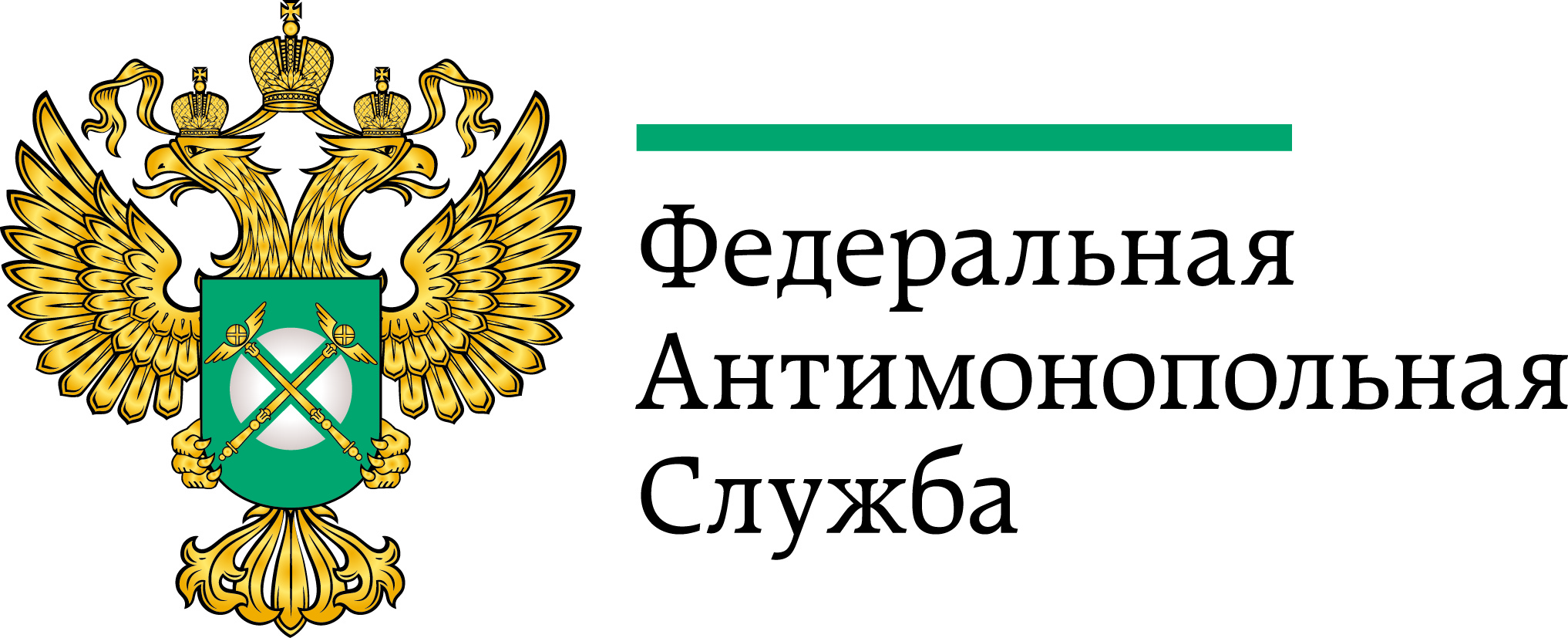            АНКЕТАо вопросах правоприменительной практики при осуществлении надзорных мероприятий, проводимых Забайкальского УФАС России в сфере контроля законодательства о рекламеФамилия, имя, отчество _______________________________________________________________________________________________________________________________________Организация (сфера деятельности) ____________________________________________________________________________________________________________________________________________________________________________________________________________Занимаемая должность ___________________________________________________________________________________________________________________________________________________________________________________________________________Вопросы правоприменительной практики, возникающие при осуществлении государственного надзора за соблюдением антимонопольного законодательства ____________________________________________________________________________________________________________________________________________________________________________________________________________________________________________________________________________________________________________________________________________________Предложения по совершенствованию антимонопольного законодательства Российской Федерации_______________________________________________________________________________________________________________________________________________________________________________________________________________________________________________________________________________________________________________________________________________________________________________________________________________________7. Адрес электронной почты, на который Вы бы хотели получить ответ на поставленные Вами вопросы в пункте 47. Адрес электронной почты, на который Вы бы хотели получить ответ на поставленные Вами вопросы в пункте 47. Адрес электронной почты, на который Вы бы хотели получить ответ на поставленные Вами вопросы в пункте 47. Адрес электронной почты, на который Вы бы хотели получить ответ на поставленные Вами вопросы в пункте 47. Адрес электронной почты, на который Вы бы хотели получить ответ на поставленные Вами вопросы в пункте 47. Адрес электронной почты, на который Вы бы хотели получить ответ на поставленные Вами вопросы в пункте 47. Адрес электронной почты, на который Вы бы хотели получить ответ на поставленные Вами вопросы в пункте 47. Адрес электронной почты, на который Вы бы хотели получить ответ на поставленные Вами вопросы в пункте 47. Адрес электронной почты, на который Вы бы хотели получить ответ на поставленные Вами вопросы в пункте 47. Адрес электронной почты, на который Вы бы хотели получить ответ на поставленные Вами вопросы в пункте 47. Адрес электронной почты, на который Вы бы хотели получить ответ на поставленные Вами вопросы в пункте 48. Вопросы по проведенному мероприятию.8. Вопросы по проведенному мероприятию.8. Вопросы по проведенному мероприятию.8. Вопросы по проведенному мероприятию.8. Вопросы по проведенному мероприятию.8. Вопросы по проведенному мероприятию.Поставьте знак V на выбранном Вами ответе.Поставьте знак V на выбранном Вами ответе.Поставьте знак V на выбранном Вами ответе.Поставьте знак V на выбранном Вами ответе.Поставьте знак V на выбранном Вами ответе.Поставьте знак V на выбранном Вами ответе.Поставьте знак V на выбранном Вами ответе.Поставьте знак V на выбранном Вами ответе.а) Насколько проведённое мероприятие соответствуета) Насколько проведённое мероприятие соответствуета) Насколько проведённое мероприятие соответствуета) Насколько проведённое мероприятие соответствуета) Насколько проведённое мероприятие соответствуета) Насколько проведённое мероприятие соответствуета) Насколько проведённое мероприятие соответствуета) Насколько проведённое мероприятие соответствуета) Насколько проведённое мероприятие соответствуета) Насколько проведённое мероприятие соответствуета) Насколько проведённое мероприятие соответствуетВашему ожиданию:Вашему ожиданию:оцените по 5-ти бальнойоцените по 5-ти бальнойоцените по 5-ти бальнойоцените по 5-ти бальнойоцените по 5-ти бальнойоцените по 5-ти бальнойшкалешкалешкале• по тематической направленности• по тематической направленности1233344 5• по программе• по программе1233344 5• по квалификации выступающих• по квалификации выступающих1233344 5• по организации мероприятия• по организации мероприятия1233344 5б) Ваше мнение о необходимости введения вб) Ваше мнение о необходимости введения вб) Ваше мнение о необходимости введения вб) Ваше мнение о необходимости введения вб) Ваше мнение о необходимости введения вб) Ваше мнение о необходимости введения впрактикупрактикупрактикупрактикупрактикупроведения подобных мероприятий:проведения подобных мероприятий:проведения подобных мероприятий:проведения подобных мероприятий:проведения подобных мероприятий:данетнетнетСогласен (на) на сбор и обработку персональных данныхСогласен (на) на сбор и обработку персональных данныхСогласен (на) на сбор и обработку персональных данныхСогласен (на) на сбор и обработку персональных данныхСогласен (на) на сбор и обработку персональных данныхСогласен (на) на сбор и обработку персональных данныхСогласен (на) на сбор и обработку персональных данныхСогласен (на) на сбор и обработку персональных данныхСогласен (на) на сбор и обработку персональных данныхСогласен (на) на сбор и обработку персональных данныхИТОГО средний балл (А1)ИТОГО средний балл (А1)(заполняется должностным лицом ФАС России)(заполняется должностным лицом ФАС России)(заполняется должностным лицом ФАС России)(заполняется должностным лицом ФАС России)(заполняется должностным лицом ФАС России)(заполняется должностным лицом ФАС России)(заполняется должностным лицом ФАС России)(заполняется должностным лицом ФАС России)